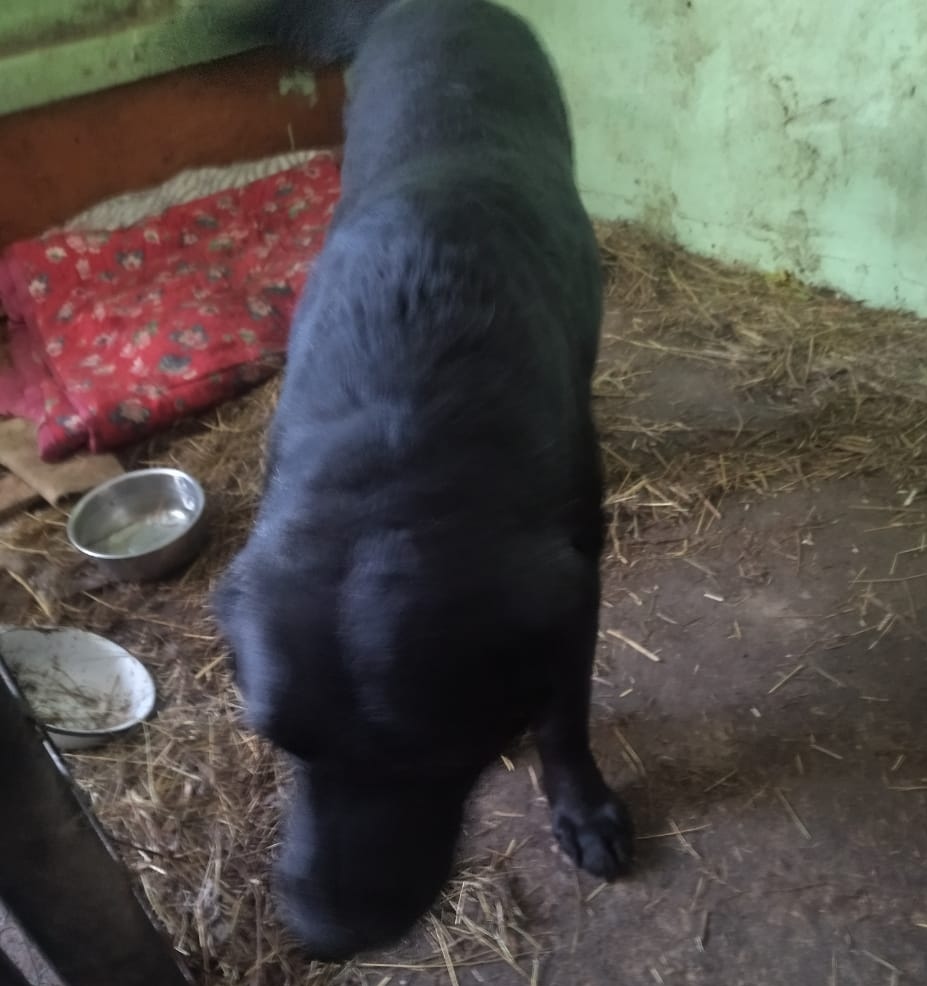 Акт N   8отлова безнадзорных животныхИП Безгина О.В. ОГРНИП 322490000008097, именуемый в дальнейшем "Исполнитель", в лице Безгиной О.В.(должность, Ф.И.О.), действующей на основании Контракта № 13 от 12.01.2022(Устава, доверенности, паспорта), в соответствии с Договором оказания услуг по отлову безнадзорных животных от "___"___________ ____ г. N _____ (далее - Договор) составил_ настоящий Акт о нижеследующем:1. На основании Заказа-наряда Заказчика от "___"___________ ____ г. N ____ Исполнитель в лице Ловца (автомобиль: марка UAZ , госномер B359КА49) на территории пгт.Омсукчан произвел отлов безнадзорного животного.Категория животного: собакаИдентификационная метка (способ и место нанесения): визуальная ушная метка №  без биркиГосударственный регистрационный номер (ГСИЦ) _________________.Пол: кобельПорода: лабрадорОкрас: черныйШерсть: короткая,  густая Уши: на половину стоячиеХвост: : саблевидныйРазмер: 24 кгВозраст:  10 летОсобые приметы:  лабрадорЦель отлова: лечение опорно-двигательного аппарата, стерилизация , вакцинация против бешенства2. Животное помещено в муниципальный приют Омсукчанского городского округа по адресу: ул.Строителей 63. Настоящий Акт составлен в 2 экземплярах, имеющих одинаковую юридическую силу, по одному для «Заказчика» и «Исполнителя»КАРТОЧКАучета животного и проведения ветеринарных мероприятийN 8  от "01" апреля 2023 г.                       ┌────────────────────┐                       │                    │                       │   ФОТО животного                   │                       │                    │                       └────────────────────┘1. Сведения о животном: ____________________________________________________________1.1. Вид животного: ___собака1.2. Пол животного: кобель1.3. Кличка животного:  Гудвин1.4. Предполагаемый возраст животного: 1 год1.5. Порода: лабрадор1.6. Окрас: черный1.7. Описание: -1.8. Особые приметы: нет1.9. Вес животного: 24 кг1.10. Адрес или район проживания животного, дата отлова:пгт . Омсукчан, 01.04.2023 г., дворовая территория  ул.Ленина 361.11. Дополнительная информация о животном: собака отловлена по причине невозможности самостоятельно двигаться ,упала на ноги2. Сведения о владельце, приюте (нужное подчеркнуть): 2.1. Фамилия, имя, отчество владельца: ________________________________________________2.2. Адрес: ________________________________________________________________________2.3. Телефон: ______________________________________________________________________2.4. Приют: для бездомных животных пгт. Омсукчан2.5. Фамилия, имя, отчество представителя приюта: __Безгина О.В.2.6. Адрес приюта: пгт. Омсукчан ,ул. Строителей 62.7. Телефон: ______________________________________________________________________3. Идентификация животного: ________________________________________________________3.1. Номер клейма: _________________________________________________________________3.2. Номер подкожного чипа: ________________________________________________________3.3. Номер визуальной ушной бирки: без бирки3.4. Номер электронной ушной бирки: _________________________________________________4. Первичный клинический осмотр животного без владельца (согласно N п/п журнала осмотра отловленных животных) N 8 от "01" апреля 2023 г.4.1. Заключение о состоянии здоровья животного: животное больное и старое ,двигательные функции нарушены, не ходит самостоятельно 5. Сведения о проведенных ветеринарных мероприятиях:5.1. Обработка от эко- и эндопаразитов: 01.04.2023(дата)5.2. Вакцинация от бешенства: 01.04.2023(дата)6. Сведения о проведенной операции по стерилизации (кастрации):6.1. Дата операции: 02.04.2023 г.6.2. Тип операции: орхиэктомия7. Эвтаназия: ______________________________________________________ (дата)8. Причина эвтаназии: _____________________________________________________9. Помощь ассистента при проведении ветеринарных мероприятий:  НЕТ (нужное подчеркнуть)	Акт N 7Стерилизации (кастрации) безнадзорного животногоИП Безгина О.В. ОГРНИП 322490000008097, именуемый в дальнейшем "Исполнитель", в лице Безгиной О.В.(должность, Ф.И.О.), действующей на основании Контракта № 13 от 12.01.2022(Устава, доверенности, паспорта), в соответствии с Договором оказания услуг по отлову безнадзорных животных от "___"___________ ____ г. N _____ (далее - Договор) составил_ настоящий Акт о нижеследующем:  1. На основании Заказа-наряда Заказчика от "___"___________ ____ г. N ____ Исполнитель в лице Ловца (автомобиль: марка UAZ , госномер B359КА49) на территории пгт.Омсукчан произвел отлов безнадзорного животного...Категория животного: собака(нужное подчеркнуть).Идентификационная метка (способ и место нанесения): визуальная ушная бирка № без биркиГосударственный регистрационный номер (ГСИЦ) ___________________.Пол: кобельПорода: лабрадорОкрас: черныйШерсть:  густая, короткаяУши: на половину стоячиеХвост: саблевидныйРазмер: 24 кгВозраст: 10 летОсобые приметы: нетЦель отлова: лечение опорно-двигательного аппарата, стерилизация, вакцинация2. Животное помещено в временную передержку для бездомных животных по адресу: пгт.Омсукчан,ул.Строителей 63. "02"апреля 2023 г. животному произведена операция по стерилизации ветеринарным врачом Безгиной О.В.(Ф.И.О.) в стационаре ул.Строителей 64. Настоящий Акт составлен в __2____ экземплярахВрач:Безгина О.В./__________________ (подпись/Ф.И.О.)Приложение № 7к Техническому заданиюЗАКЛЮЧЕНИЕна возврат животного без владельцевна прежние места обитанияN 8 от "22" апреля 2023 г.Данные о животномЖивотное не проявляет признаков агрессии, не представляет угрозы здоровью и (или) имуществу граждан, имуществу юридических лицАКТвозврата животного на прежнее место его обитанияN 8  от "22" апреля 2023г.Наименование организации, осуществляющей возвратВременная передержка для бездомных животных пгт.ОмсукчанАдрес (место) выпуска животного пгт. Омсукчан,   дворовая территория ул. Пер.Ленина 43  Данные о животномОтветственное лицо:Пгт.Омсукчан"01" апреля 2023г.Ловец:Исполнитель:________Безгина О.В. (подпись/Ф.И.О.)_______/Безгина О.В.(подпись/Ф.И.О.)Подпись ветеринарного врача (фельдшера), проводившего ветеринарные мероприятияПодпись ветеринарного врача (фельдшера), проводившего ветеринарные мероприятияПодпись ветеринарного врача (фельдшера), проводившего ветеринарные мероприятия(подпись)(Ф.И.О.)Пгт.Омсукчан"02" апреля 2023г.Вид животного  собакаКарточка учета № 8Дата стерилизации 02.04.2023Ветеринарный специалистБезгинаО.В._____________Вид животного: собакаНаличие идентификационных меток: визуальная ушная бирка № 0без биркиКарточка учета № 8 от 01.04.2023Должность ветеринарный специалистФИО  Безгина О.В.Подпись